§6122.  Construction of new dams or other artificial obstructions1.  Notice required.  Prior to construction or prior to authorizing construction of a new dam or other obstruction in the coastal waters, the owner, lessee or other person in control of the dam or other artificial obstruction shall provide written notice to the commissioner, supplying information on construction  plans, proposed location and date of construction of the dam or other artificial obstruction.[PL 1983, c. 388, §2 (RPR).]2.  Initiation of fishway proceedings.  Within 30 days of receipt of the construction notice, the commissioner shall review the plans in order to determine whether fishway construction or alteration of proposed fishway construction plans may be required pursuant to the criteria set forth in section 6121, subsection 3.  If the commissioner determines that such construction or alteration may be necessary, the commissioner shall initiate fishway proceedings and follow the procedures prescribed in section 6121.[RR 2021, c. 2, Pt. B, §33 (COR).]SECTION HISTORYPL 1977, c. 661, §5 (NEW). PL 1983, c. 388, §2 (RPR). RR 2021, c. 2, Pt. B, §33 (COR). The State of Maine claims a copyright in its codified statutes. If you intend to republish this material, we require that you include the following disclaimer in your publication:All copyrights and other rights to statutory text are reserved by the State of Maine. The text included in this publication reflects changes made through the First Regular and First Special Session of the 131st Maine Legislature and is current through November 1, 2023
                    . The text is subject to change without notice. It is a version that has not been officially certified by the Secretary of State. Refer to the Maine Revised Statutes Annotated and supplements for certified text.
                The Office of the Revisor of Statutes also requests that you send us one copy of any statutory publication you may produce. Our goal is not to restrict publishing activity, but to keep track of who is publishing what, to identify any needless duplication and to preserve the State's copyright rights.PLEASE NOTE: The Revisor's Office cannot perform research for or provide legal advice or interpretation of Maine law to the public. If you need legal assistance, please contact a qualified attorney.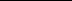 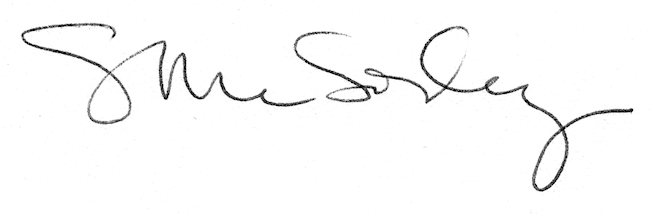 